SF Local FormTR-320/CR-320Using this formSan Francisco Superior Court Can't Afford to Pay Fine: Traffic and Other InfractionsCONFIDENTIALClerk stamps date here when form is filed.•  If you can't afford to pay your fine, fill out this form to ask for a lower fine, a payment plan, more time to pay, and/or community service.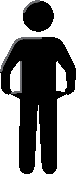 •  Use this form after the court has ordered you to pay a fine. You may use this form even if your fine has been sent to collections. You may use one form to address all fines held by the San Francisco Court. Do not include fines for tickets in other counties. Please list all relevant ticket numbers, if available.Fill in court name and street address:•  You must print and mail or bring the petition in person to the address listed to the right in order to submit the petition.•  If you lost your ticket or have questions, contact your court at www.courts.ca.gov/find-my-court.htm.Superior Court of California, County ofSAN FRANCISCO Hall of Justice Traffic/Infractions Division850 Bryant Street, Room 145San Francisco, CA 94013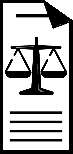 Types of fines•Use this form for traffic fines (like speeding) or other infractions(like fishing without a license or drinking in public).Fill in the case number and ticket number (if you have it):Case Number:•This form is not for parking tickets. Read your parking ticketto find out what you can do.Ticket Number(s):Important!•  Do not use this form to tell the court that you didn't do anything wrong. See the instructions on your ticket and visitwww.courts.ca.gov/selfhelp.htm for more information on fighting the ticket.1	Your informationName:   	Street or mailing address:  	Street	City	State	ZipTelephone:  		 * OK to text you at this number? Email (optional):   	  * OK to email you at this email?Yes	NoYes	No* Some courts don't use text messages and email to contact court clients. Message and data rates would apply.2	What type of income do you have?I do not get money from any source. (Skip to  3 )I get public benefits. (Check all that apply, then skip to  3 )Food stamps (CalFresh) Medi-CalCalWORKs or Tribal TANFSupplemental Security Income (SSI)State Supplementary Payment (SSP) General Assistance (GA) / CAAP / PAES In-Home Supportive Services (IHSS)Cash Assistance Program for Immigrants (CAPI)Other need-based aid  (specify):   	Judicial Council of California, www.courts.ca.gov SF version of New April 1, 2018, Optional Form Vehicle Code § 42003(c), Penal Code 1214.1, California Rules of Court rules 4.106(c) and 4.335Can't Afford to Pay Fine: Traffic and Other InfractionsSF Local Form TR-320/CR-320Page 1 of 3I do not get public benefits, but I get money from other sources. (Answer all that apply)a.  How much money do you earn (take-home pay) or get from other sources (including income received in your family from a spouse or live-in romantic partner)?$ 	 every: (Check one)	Year	2 weeks	Twice a monthWeek	Month	SeasonOther:  	b.  This money supports me and   	 other people.c.  If I pay the fine, I would: (Check all that apply, if any)Not have enough money to pay my rent/mortgage. I pay $ 	for rent/mortgage every(Check one):MonthWeekOther:  	Not have enough money to pay for other basic living expenses. Basic living expenses are things like: food, utilities, childcare, child support, transportation, medication, insurance (medical, car, house, and rental), and student loans.Not have enough money to pay my debt for other court cases. Have other problems (please explain):3	Do you have anything that shows your public benefits, income, or expenses?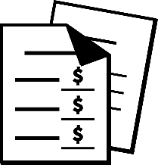 Things like an EBT card, paystubs, tax returns, rent or mortgage checks, or utility bills.a.	Yes, I have attached copies to this form.Important! Keep the original documents for your own records. Any copies you attach can be destroyed after the court makes a decision on your case. Cross out any social security numbers, or other private information, on the copy you give the court.b.	No, I do not have any papers to show because:4	Have you told the court before that you can't pay this fine?YesNo, not that I can remember (Skip to 5 )If yes, what has changed in your family's life since then? (Check all that apply, if any.)Lost job or reduced hours at work.Started to receive public benefits. Suffered a serious illness or disability. Other: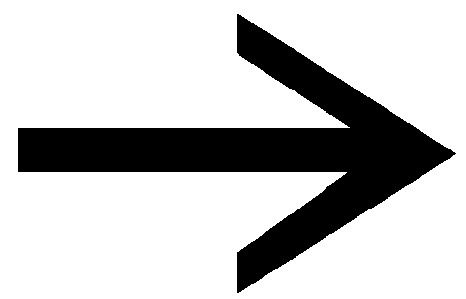 I am re-submitting this form with more information aboutmy financial situation5	What are you asking the court to do? (Check all that you are willing and able to do)Lower the amount I owe on the fine.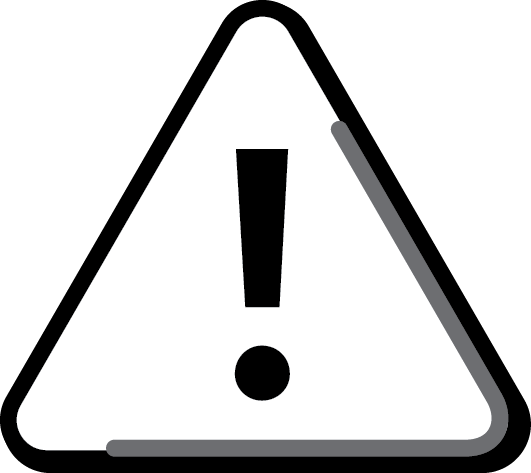 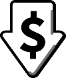 Payment plan: I want to pay: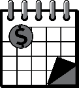 $ 	every month on the 	day of the month, until this fine is paid off.More time to pay: Please change my deadline to (month/day/year):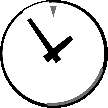 Community service instead of paying the fine. I understand that community service may not be available on weekends or evenings.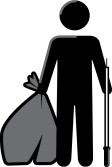    Not all courts offer all of these choices.   Contact the court listed on your ticket to find out about your choices.Cancel or lower late charges that I have for missing a hearing or failing to pay my fine on time.6	Other information:List other facts (if any) about why you can't pay the fine or about your choices inattach other documents that help you explain)5 . (You can add extra pages or7	Driver's license "hold" or suspensionDid you miss a court date for your ticket? If so, your driver's license may be suspended. When you submit this form, the court will notify the Department of Motor Vehicles (DMV) that you have resolved your failure to appear. You must then contact the DMV to get your license back.8	Read and sign belowI promise that the information above is correct. I declare under penalty of perjury, under the laws of the State of California, that all information on or attached to this form is true.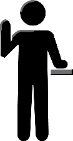 Date:   	Type or print your name	Sign your name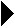 